     Schaden E-Zigaretten der Umwelt?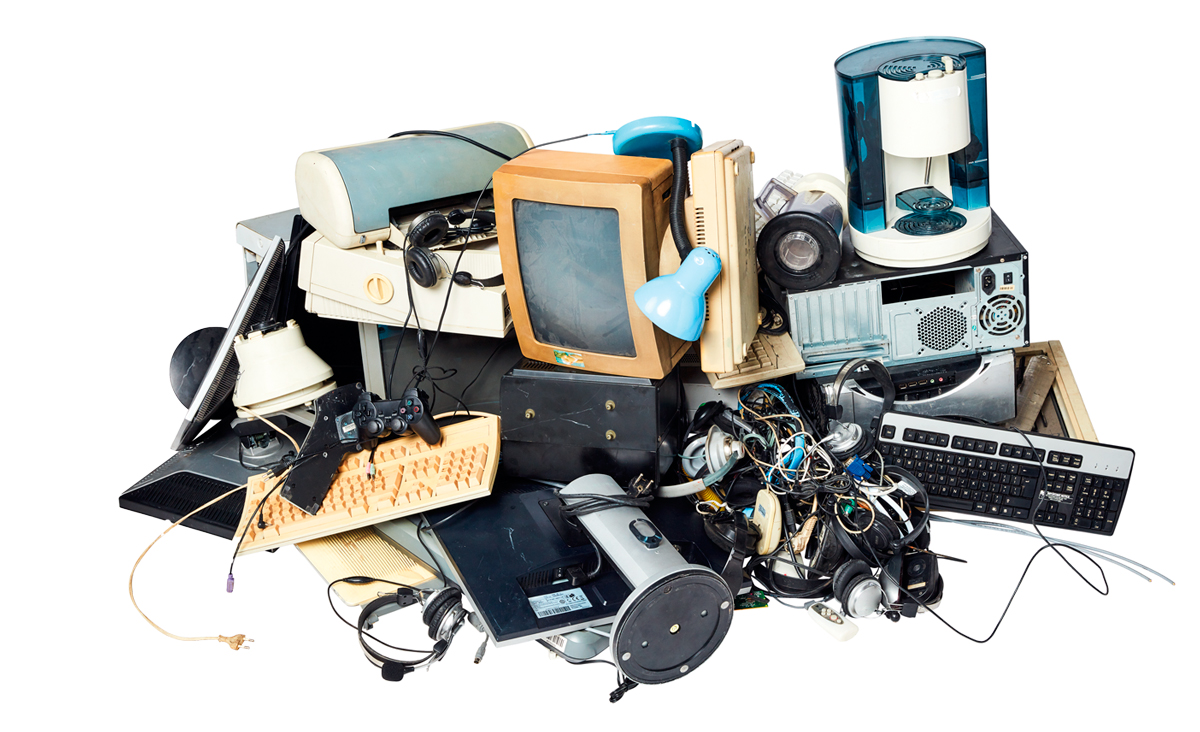 Auftrag 1: Diskutiert in der Gruppe 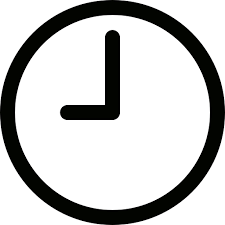 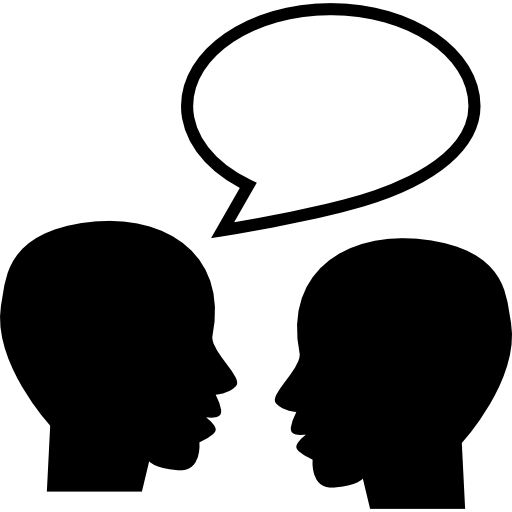 Wie achtet ihr euch im Alltag auf die Umwelt?Was denkt ihr: Sind E-Zigaretten schädlich für die Umwelt?Tauscht euch zu diesen Fragen in der Gruppe aus.Auftrag 2: RechercheAus welchen Materialien besteht eine E-Zigarette?Was sind die Folgen, wenn man Elektroschrott und Plastik nicht richtig entsorgt?Versucht diese Fragen gemeinsam zu beantworten. Die Webseite www.feel-ok.ch kann euch dabei helfen, wenn ihr oben rechts im Suchfeld den Begriff «e-zigaretten» eingebt und unten das Suchergebnis «E-Zigaretten» anklickt. Ihr könnt aber auch selber im Internet nach wichtigen Informationen suchen. Notiert euch eure Antworten – ihr braucht diese für den Auftrag 4. 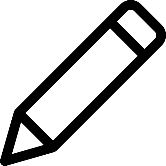 Auftrag 3: Quizfragen formulieren Nun seid ihr beinahe Experten und Expertinnen eures Themas. Teilt euer Wissen mit euren Schulkollegen und Schulkolleginnen:Formuliert dazu 3 knifflige Quizfragen, die man jeweils mit richtig oder falsch beantworten kann. In der zweiten Lektion wird eure Klasse dann die richtige Antwort erraten. Hier ein Beispiel einer Frage: E-Zigaretten können problemlos im normalen Abfall entsorgt werden. Richtig oder falsch? Bitte notiert unten eure 3 Fragen und gebt dieses Blatt anschliessend eurer Lehrperson ab, um das Quiz vorzubereiten.Frage: Frage: Frage: Auftrag 4: A3-Plakat gestalten  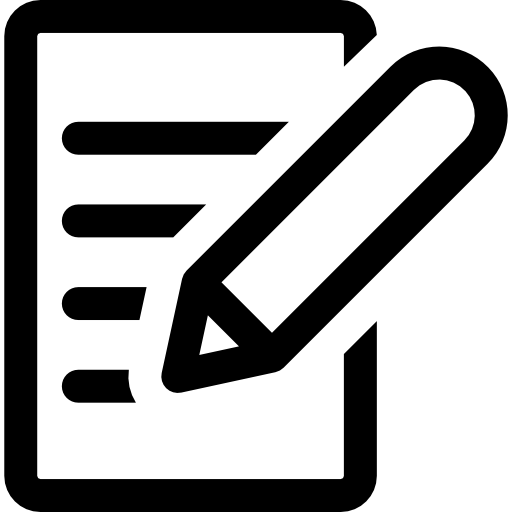 Gestaltet nun in der Gruppe ein A3-Plakat zu eurem Thema und stellt dieses in der zweiten Lektion eurer Klasse vor. Auf dem Plakat müssen folgende Informationen stehen: Titel eures Themas: UmweltDie Fragen und Antworten zu den Fragen von Auftrag 2: Aus welchen Materialien besteht eine E-Zigarette? Was sind die Folgen, wenn man Elektroschrott und Plastik nicht richtig entsorgt?Es wäre schön, wenn sich jeder in der Gruppe noch einen wichtigen Punkt zum Thema überlegen würde und diesen ebenfalls auf dem Plakat notiert.Bitte nehmt das Plakat zur zweiten Lektion mit. Dauer der Präsentation: 5 Minuten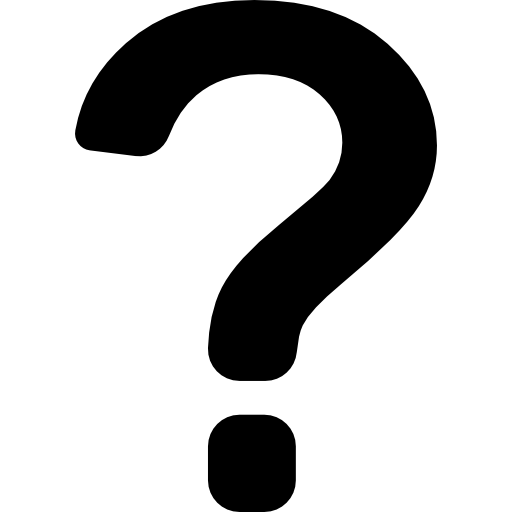 Bei Fragen dürft ihr jederzeit auf eure Lehrpersonen zugehen. Diese werden euch bei den Aufträgen unterstützen. 